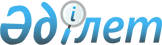 О бюджете Каракогинского сельского округа района Магжана Жумабаева Северо-Казахстанской области на 2018-2020 годыРешение маслихата района Магжана Жумабаева Северо-Казахстанской области от 25 декабря 2017 года № 15-14. Зарегистрировано Департаментом юстиции Северо-Казахстанской области 9 января 2018 года № 4481.
      В соответствии со статьями 9-1, 75 Бюджетного кодекса Республики Казахстан от 4 декабря 2008 года, статьей 6 Закона Республики Казахстан от 23 января 2001 года "О местном государственном управлении и самоуправлении в Республике Казахстан", маслихат района Магжана Жумабаева Северо-Казахстанской области РЕШИЛ: 
      1. Утвердить бюджет Каракогинского сельского округа района Магжана Жумабаева Северо-Казахстанской области на 2018-2020 годы согласно приложению 1, 2 и 3 соответственно, в том числе на 2018 год в следующих объемах:
      1) доходы – 16 709 тысяч тенге:
      налоговые поступления – 7 914 тысяч тенге;
      неналоговые поступления–0 тысяч тенге;
      поступления от продажи основного капитала – 0 тысяч тенге;
      поступления трансфертов – 8 795 тысяч тенге;
      2) затраты – 16 709 тысяч тенге;
      3) чистое бюджетное кредитование – 0 тысяч тенге;
      бюджетные кредиты – 0 тысяч тенге;
      погашение бюджетных кредитов – 0 тысяч тенге;
      4) сальдо по операциям с финансовыми активами – 0 тысяч тенге:
      приобретение финансовых активов – 0 тысяч тенге;
      поступления от продажи финансовых активов государства – 0 тысяч тенге;
      5) дефицит (профицит) бюджета – 0 тысяч тенге;
      6) финансирование дефицита (использование профицита) бюджета – 0 тысяч тенге;
      поступление займов – 0 тысяч тенге;
      погашение займов – 0 тысяч тенге;
      используемые остатки бюджетных средств – 0 тысяч тенге. 
      Сноска. Пункт 1 в редакции решения маслихата района Магжана Жумабаева Северо-Казахстанской области от 29.11.2018 № 24-8 (вводится в действие с 01.01.2018).


       2. Установить, что доходы бюджета сельского округа на 2018 год формируются в соответствии с Бюджетным Кодексом Республики Казахстан от 4 декабря 2008 года за счет следующих налоговых поступлений:
      индивидуальный подоходный налог по доходам, не облагаемым у источника выплаты, физических лиц, зарегистрированных на территории Каракогинского сельского округа;
      налог на имущество физических лиц, имущество которых находится на территории Каракогинского сельского округа;
      земельный налог на земли населенных пунктов с физических и юридических лиц, земельный участок которых находится в Каракогинском сельском округе;
      налог на транспортные средства с физических и юридических лиц, зарегистрированных в Каракогинском сельском округе.
      3. Учесть, что в бюджете сельского округа на 2018 год предусмотрен объем субвенции, передаваемой из районного бюджета в бюджет округа в сумме 8 567 тысячи тенге. 
      3-1. Учесть в бюджете Каракогинского сельского округа на 2018 год поступление целевых текущих трансфертов из районного (города областного значения) бюджета на поддержку культурно-досуговой работы на местном уровне. 
      Сноска. Решение дополнено пунктом 3-1 в соответствии с решением маслихата района Магжана Жумабаева Северо-Казахстанской области от 16.08.2017 № 20-10 (вводится в действие с 01.01.2018).


      4. Обеспечить в 2018 году выплату заработной платы работникам бюджетной сферы в полном объеме. 
      5. Настоящее решение вводится в действие с 1 января 2018 года. Бюджет Каракогинского сельского округа района Магжана Жумабаева на 2018 год 
      Сноска. Приложение 1 в редакции решения маслихата района Магжана Жумабаева Северо-Казахстанской области от 29.11.2018 № 24-8 (вводится в действие с 01.01.2018). Бюджет Каракогинского сельского округа района Магжана Жумабаева на 2019 год Бюджет Каракогинского сельского округа района Магжана Жумабаева на 2020 год
					© 2012. РГП на ПХВ «Институт законодательства и правовой информации Республики Казахстан» Министерства юстиции Республики Казахстан
				
      Председатель сессии
маслихата района Магжана Жумабаева
Северо-Казахстанской области

А. ТалкачҰв

      Секретарь маслихата района
Магжана Жумабаева
Северо-Казахстанской области

Т. Абильмажинов
Приложение № 1 к решению маслихата района Магжана Жумабаева Северо-Казахстанской области от 25 декабря 2017 года № 15-14
Категория
Класс
Подкласс
Наименование
Сумма тысяч тенге
I. Доходы
16 709,0
1
Налоговые поступления
7 914,0
01
Подоходный налог
4 289,0
2
Индивидуальный подоходный налог 
4 289,0
04
Налоги на собственность
3 625,0
1
Hалоги на имущество
64,0
3
Земельный налог
281,0
4
Hалог на транспортные средства
3280,0
2
Неналоговые поступления
0,0
3
Поступления от продажи основного капитала
0,0
4
Поступления трансфертов
8 795,0
02
Трансферты из вышестоящих органов государственного управления
8 795,0
3
Трансферты из районного (города областного значения) бюджета
8 795,0
Наименование
Наименование
Наименование
Наименование
Сумма тысяч тенге
Функциональная группа
Функциональная группа
Функциональная группа
Функциональная группа
Сумма тысяч тенге
Администратор бюджетной программы
Администратор бюджетной программы
Администратор бюджетной программы
Сумма тысяч тенге
Программа
Программа
Сумма тысяч тенге
II. Затраты
16 709,0
01
Государственные услуги общего характера
12 450,2
124
Аппарат акима города районного значения, села, поселка, сельского округа
12 450,2
001
Услуги по обеспечению деятельности акима города районного значения, села, поселка, сельского округа
12 450,2
04
Образование
927,2
124
Аппарат акима города районного значения, села, поселка, сельского округа
927,2
005
Организация бесплатного подвоза учащихся до ближайшей школы и обратно в сельской местности
927,2
08
Культура, спорт, туризм и информационное пространство
1 051,6
124
Аппарат акима города районного значения, села, поселка, сельского округа
1 051,6
006
Поддержка культурно-досуговой работы на местном уровне
1 051,6
13
Прочие
2 280,0
124
Аппарат акима города районного значения, села, поселка, сельского округа
2 280,0
040
Реализация мероприятий для решения вопросов обустройства населенных пунктов в реализацию мер по содействию экономическому развитию регионов в рамках Программы развития регионов до 2020 года
2 280,0
III. Чистое бюджетное кредитование
0,0
Бюджетные кредиты
0,0
Погашение бюджетных кредитов
0,0
IV. Сальдо по операциям с финансовыми активами
0,0
Приобретение финансовых активов
0,0
Поступление от продажи финансовых активов государства
0,0
V. Дефицит (Профицит) бюджета
0,0
VI. Финансирование дефицита (использование профицита) бюджета 
0,0
Поступления займов
0,0
Погашение займов
0,0
8
Используемые остатки бюджетных средств
0,0
01
Остатки бюджетных средств
0,0
1
Свободные остатки бюджетных средств
0,0Приложение № 2 к решению маслихата района Магжана Жумабаева Северо-Казахстанской области от 25 декабря 2017 года № 15-14
Категория
Класс
Подкласс
Наименование
2019
Сумма тысяч тенге
I. Доходы
16 847
1
Налоговые поступления
7 520
01
Подоходный налог
4 629
2
Индивидуальный подоходный налог 
4 629
04
Налоги на собственность
2 891
1
Hалоги на имущество
34
3
Земельный налог
371
4
Hалог на транспортные средства
2 486
4
Поступления трансфертов
9 327
02
Трансферты из вышестоящих органов государственного управления
9 327
3
Трансферты из районного (города областного значения) бюджета
9 327
Наименование
Наименование
Наименование
Наименование
2019
Функциональная группа
Функциональная группа
Функциональная группа
Функциональная группа
Сумма тысяч тенге
Администратор бюджетной программы
Администратор бюджетной программы
Администратор бюджетной программы
Сумма тысяч тенге
Программа
Программа
Сумма тысяч тенге
II. Затраты
16 847 
1
Государственные услуги общего характера
 14 500 
124
Аппарат акима города районного значения, села, поселка, сельского округа
 14 500 
001
Услуги по обеспечению деятельности акима района в городе, города районного значения, поселка, села, сельского округа
 14 500 
7
Жилищно-коммунальное хозяйство
 252 
124
Аппарат акима города районного значения, села, поселка, сельского округа
 252 
010
Содержание мест захоронений и погребение безродных
 252 
8
Культура, спорт, туризм и информационное пространство
 955 
124
Аппарат акима города районного значения, села, поселка, сельского округа
 955 
006
Поддержка культурно-досуговой работы на местном уровне
 955 
13
Прочие
 1 140 
124
Аппарат акима города районного значения, села, поселка, сельского округа
 1 140 
040
Реализация мер по содействию экономическому развитию регионов в рамках Программы развития регионов до 2020 года
 1 140 
III. Чистое бюджетное кредитование
0
IV. Сальдо по операциям с финансовыми активами
0
Приобретение финансовых активов
0
Поступление от продажи финансовых активов 
0
V. Дефицит (Профицит) бюджета 
0
VI. Финансирование дефицита (использование профицита ) бюджета 
0
8
1
1
Используемые остатки бюджетных средств
0Приложение № 3 к решению маслихата района Магжана Жумабаева Северо-Казахстанской области от 25 декабря 2017 года № 15-14
Категория
Класс
Подкласс
Наименование
2020
Категория
Класс
Подкласс
Наименование
2020
Сумма тысяч тенге
Категория
Класс
Подкласс
Наименование
2020
I. Доходы
16 929
Категория
Класс
Подкласс
Наименование
2020
1
Налоговые поступления
7 820
01
Подоходный налог
4 814
2
Индивидуальный подоходный налог 
4 814
04
Налоги на собственность
3 006
1
Hалоги на имущество
35
3
Земельный налог
386
4
Hалог на транспортные средства
2 585
4
Поступления трансфертов
9 109
02
Трансферты из вышестоящих органов государственного управления
9 109
3
Трансферты из районного (города областного значения) бюджета
9 109
Наименование
Наименование
Наименование
Наименование
2020
Функциональная группа
Функциональная группа
Функциональная группа
Функциональная группа
Сумма тысяч тенге
Администратор бюджетной программы
Администратор бюджетной программы
Администратор бюджетной программы
Сумма тысяч тенге
Программа
Программа
Сумма тысяч тенге
II. Затраты
16 929 
1
Государственные услуги общего характера
 14 550 
124
Аппарат акима города районного значения, села, поселка, сельского округа
 14 550 
001
Услуги по обеспечению деятельности акима района в городе, города районного значения, поселка, села, сельского округа
 14 550 
7
Жилищно-коммунальное хозяйство
 264 
124
Аппарат акима города районного значения, села, поселка, сельского округа
 264 
010
Содержание мест захоронений и погребение безродных
 264 
8
Культура, спорт, туризм и информационное пространство
 975 
124
Аппарат акима города районного значения, села, поселка, сельского округа
 975 
006
Поддержка культурно-досуговой работы на местном уровне
 975 
13
Прочие
 1 140 
124
Аппарат акима города районного значения, села, поселка, сельского округа
 1 140 
040
Реализация мер по содействию экономическому развитию регионов в рамках Программы развития регионов до 2020 года
 1 140 
III. Чистое бюджетное кредитование
0
IV. Сальдо по операциям с финансовыми активами
0
Приобретение финансовых активов
0
Поступление от продажи финансовых активов 
0
V. Дефицит (Профицит) бюджета 
0
VI. Финансирование дефицита (использование профицита ) бюджета 
0
1
1
Используемые остатки бюджетных средств
0